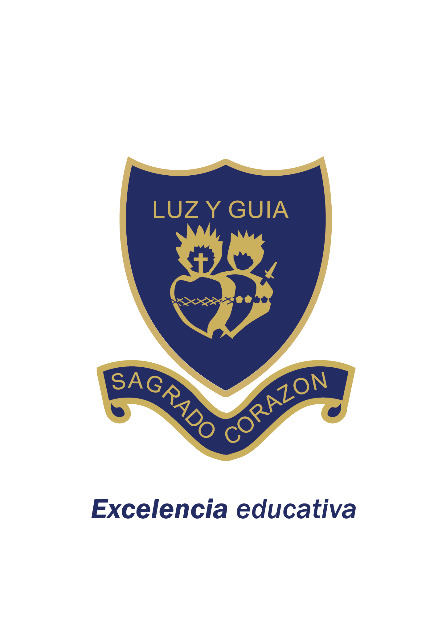                                                      LENGUA Y LITERATURAProf: Belén Peñalva2° añoMODULO 2Orientación: Bienvenidos alumnos volvemos a encontrarnos para la realización del módulo 2. Tratemos de mantener el compromiso y responsabilidad que esto requiere para poder así continuar con normalidad con los contenidos de la materia. Cualquier consulta estamos en la plataforma de Classroom para despejarlas. Saludos cordiales. Actividades:Continuamos con el término texto y su intencionalidad.La intención y la situación comunicativaVimos que todo texto escrito tiene una intención o propósito comunicativo. Las noticias, los artículos dentífricos o los textos expositivos buscan informar. Los textos literarios producen emociones estéticas, como: la belleza, la tranquilidad, o el gusto por algo. La publicidad, como los afiches y las propagandas pretende convencer a las personas para que adquieran bienes y servicios, cumpliéndose así una intención apelativa, es decir que influye en la reacción del lector y así.Las situaciones comunicativas son los lugares, las fechas o los medios en los que se utiliza un texto para atender a una intención comunicativa. Por ejemplo: un cumpleaños es una si situación comunicativa, y la tarjeta que se envía es el texto cuya intención es felicitar y expresar cariño.Define qué intención comunicativa tiene coda una de estas imágenes y explica que características presenten.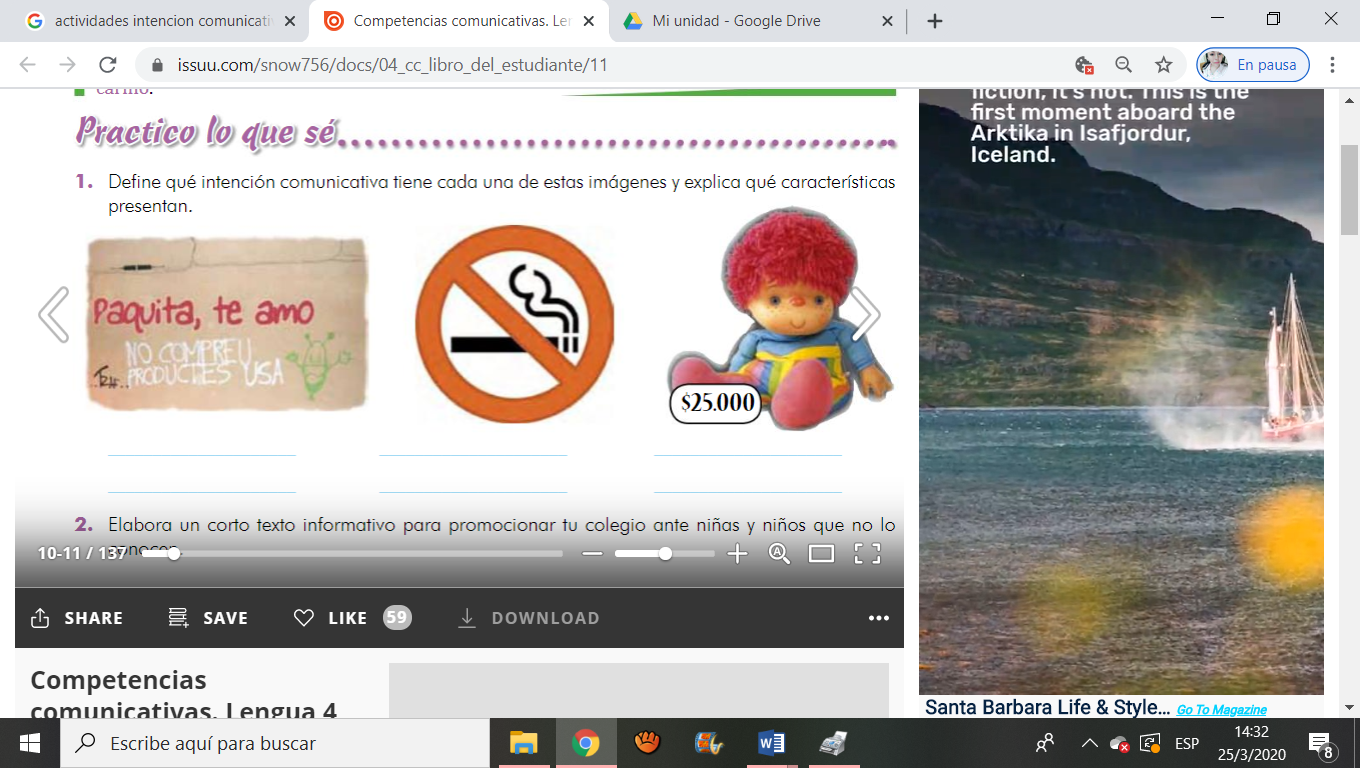 Nos insertamos en otra característica del texto: las propiedades textuales.Leemos el siguiente textoLas propiedades textuales.  El texto es la unidad total y máxima de comunicación. Puede ser un enunciado o unconjunto de enunciados con sentido unitario, producido en un contexto específico y conuna determinada organización sintáctica.Existen cuatros propiedades textuales. (en este módulo vamos a revisar uno la coherencia textual.)Coherencia textualEstudia cómo se desarrollan las ideas en el texto, si la información transmitida está bien estructurada y separada en distintos apartados, etc.Por tanto, tiene que ver con el tema del texto, el desarrollo de las ideas y   su sentido global.  También se relaciona con los tipos de texto: no tiene la misma estructura         un texto narrativo (introducción, desarrollo, conclusión) que una noticia periodística (titular, entradilla, cuerpo) o un texto argumentativo, en el que el autor incluye su punto de vista.Típicas preguntas relacionadas con la coherencia textual: ¿Cuál es el tema          del texto?, resume su contenido, cuáles son las ideas principales y secundarias, etc.Tengamos en cuenta que un texto se organiza en párrafos y esta organización está totalmente relacionada con el sentido del texto. En un texto expositivo, aquel que explica un tema (por ejemplo, un tema de una materia determinada, digamos, lengua castellana o biología), es habitual que la persona que realice el texto elabore               un esquema previo, donde diferencie las ideas principales de aquellas que le sirven de ejemplo, para corroborar o demostrar lo que está diciendo. Algo similar tenemos que hacer cuando elaboramos o realizamos un esquema determinado para estudiarnos      un tema.A partir del concepto de cogerencia realiza un mapa conceptual. Ver el siguiente video complementario sobre la coherencia. 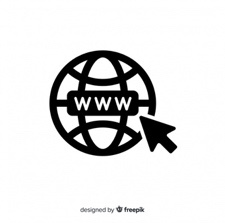 https://www.youtube.com/watch?v=6fv1alKOXYASeñala dónde están los problemas de coherencia en estos textos. Luego elige uno de ellos y escribe un texto algo más largo presentando las ideas de una manera coherenteDespués de llegar al campus, me fui a mi habitación y deshice el equipaje. Nunca he sabido por qué mis padres se compraron aquel cocheLos niños se alegraron al abrir los regalos que estaban junto al árbol de navidad. Las clases estaban acabando y ya tenían ganas de que llegaran las navidades. Hay varias ideas en que se defienden en el libro. La obra es una crítica feroz contra la globalización.6. Trata de mejorar la cohesión de estos breves textos:a) El otro día en la calle me encontré con unos amigos. Los amigos me contaron que habían comprado una moto. Habían comprado la moto con un dinero que habían ganado en verano. En verano habían estado trabajando para ganar dinero y comprar una moto.b) Tener animales en casa es muy agradable. También tener animales en casa tiene problemas. Tienes que sacar a los animales a pasear y tienes que llevarlos al veterinario. Hay personas que no quieren tener animales en su casa. No quieren tener animales por varias razones. Algunas personas tienen alergia a los animales. Otras personas no pueden cuidar a los animales.c) Mis padres vivían en una casa junto a un campo de fútbol. Mis padres siempre van a ver los partidos de fútbol y antes también iban a ver los partidos. Ahora mis padres viven en el campo. Se mudaron al campo porque quieren vivir ahora una vida más tranquila y siempre han vivido junto a un campo de fútbol. Hay mucho ruido junto a un campo de fútbol.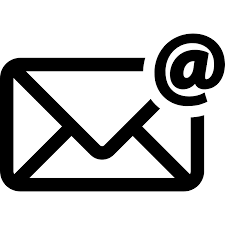 Enviar las actividades al mail: mail profpenalvasagradocorazon@gmail.com  hasta el día sábado 28 del corriente mes hasta hs 23:59.                      Clase de consulta: lunes a viernes desde 08:00 hs a 14:00 hs.Las actividades deben enviar en formato Word con las respuestas de las mismas. El archivo debe llevar como nombre su apellido y curso. Ejemplo:   Belén peñalva-1°RojoCIERRE:    Espero que puedan cumplir con las actividades solicitadas con responsabilidad y criterio. Cualquier duda pueden recurrir a la plataforma para que podamos comunicarnos. Tratemos de aprovechar de esta instancia. Muchas gracias. Hasta el próximo Módulo. Saludos.